衛生福利部國民健康署「罕見疾病個案通報審查標準機制」(送審資料表)
- 成骨不全症[Osteogenesis imperfecta, OI] -□ 病歷資料：包括臨床症狀及徵兆之病歷資料及家族史(必要)□ X光影像(必要)□ 基因檢測報告(必要)□ 生化檢驗報告(必要)□ 骨質密度檢查(選擇)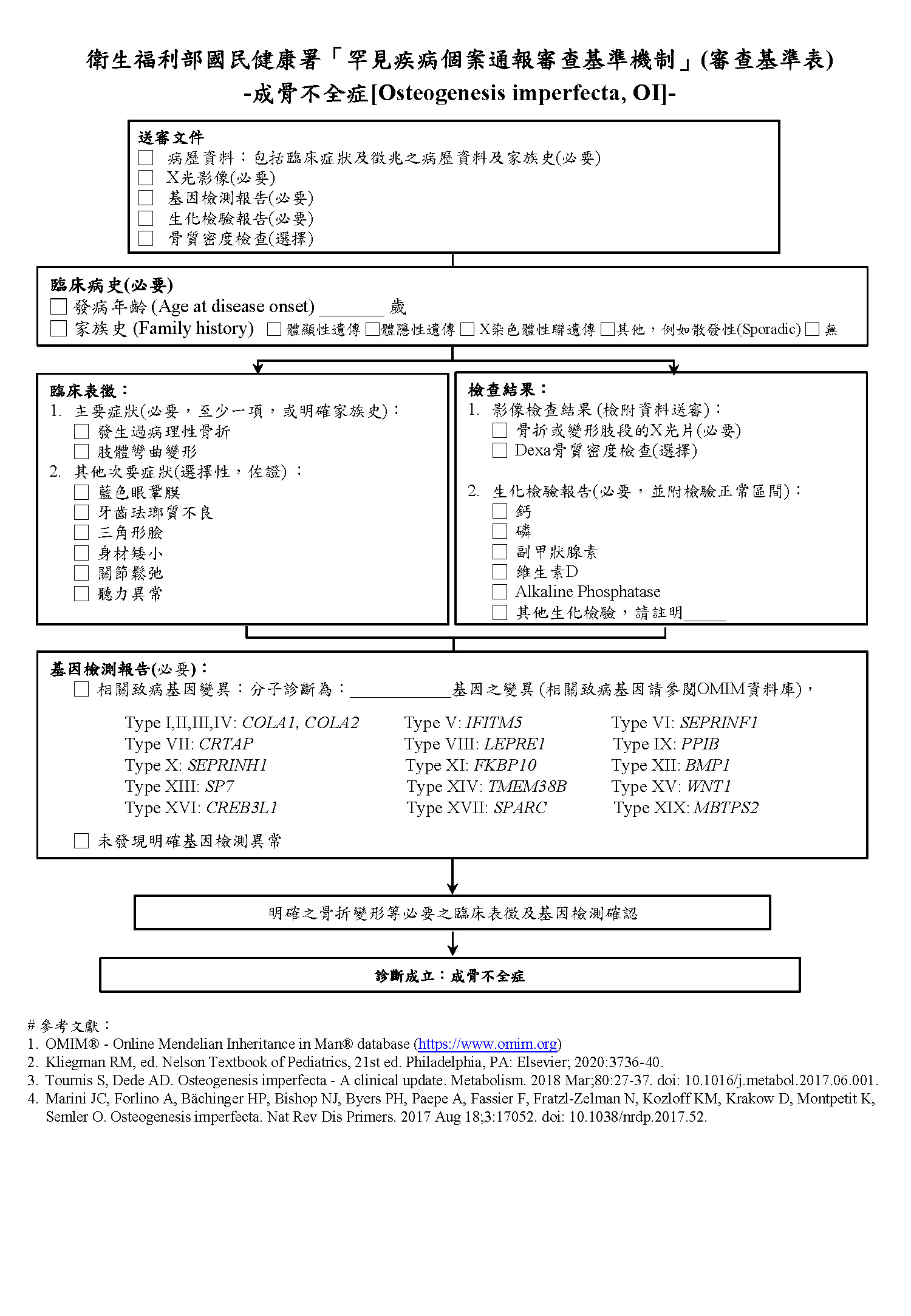 項目填寫部分病歷資料 臨床病史(必要)□發病年齡 (Age at disease onset) _______ 歲家族病史 (請附上家族中其他病患之詳細病歷記錄或個案病歷資料)（必要）□體顯性遺傳□體隱性遺傳□X染色體性聯遺傳□其他，例如散發性(Sporadic)□無家族史臨床表徵(必要)主要症狀(必要，至少一項，或明確家族史)：□發生過病理性骨折(X光片)□肢體彎曲變形(請附照片)其他次要症狀(選擇性，佐證)： □藍色眼鞏膜(請附照片)□牙齒珐瑯質不良(請附照片)□三角形臉(請附照片)□身材矮小(身高百分位Percentile)□關節鬆弛(請附照片)□聽力異常(聽力檢查報告)影像報告骨折或變形的肢段X光片(必要)腰椎Dexa骨質密度檢查(選擇)Z score -2.5以下(骨密度檢查報告)生化檢驗報告(必要)鈣、磷、副甲狀腺素、維生素D骨生成破壞生化指標，如ALP等(生化檢查報告)Ｄ.基因檢測報告(必要) (請附實驗室報告)Type I,II,III,IV: COLA1, COLA2Type V: IFITM5Type VI: SEPRINF1Type VII: CRTAPType VIII: LEPRE1Type IX: PPIBType X: SEPRINH1Type XI: FKBP10Type XII: BMP1Type XIII: SP7Type XIV: TMEM38BType XV: WNT1Type XVI: CREB3L1Type XVII: SPARCType XIX: MBTPS2